DKE, 7.RAZREDUČITELJICA: LANA KLOPČIČ11.teden ( 1.6. 2020  – 5. 6. 2020) , POUK NA DALJAVOlana.klopcic@os-dob.si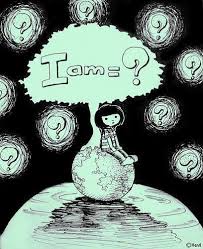 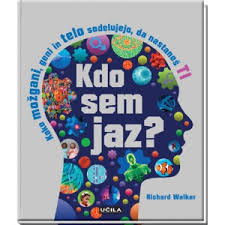 Učenci,oglejte si spodnji posnetek in nato odgovorite na vprašanja o identiteti in osebnostnih značilnostih.https://www.youtuhttps://www.youtube.com/watch?v=aUOMOk_fziM&feature=emb_titlebe.com/watch?v=aUOMOk_fziM&feature=emb_titleV čem si poseben in v čem si drugim enak?Si raje poseben ali enak? Zakaj?Katere osebnostne značilnosti so zate najbolj pomembne pri ljudeh?Kaj pomeni imeti pozitivno samopodobo?